Formación de Fe † Saint John Vianney 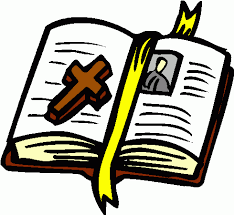 10497 Coloma Road, Rancho Córdova, CA 95670  †  Phone (916) 369-8669Matriculacion -  2020-2021  Lunes___ Miércoles___Apellido de la Familia: __________________________________.Información de los Padres:Nombre del Padre. ________________________________________. Ocupación. _______________________________. Celular del Padre. ______________________________. Nombre de Soltera de la Madre. _______________________________. Ocupación. ____________________________.Celular de la Madre. _______________________________. Teléfono en Casa. __________________. Email (Requerido) ___________________________.Dirección. _________________________________________________________________________________________. Ciudad. __________________________________. Código Postal ____________________________________________. La comunicación será con:        [   ] Padre         [   ] Madre           [   ] Otra Persona: ___________________________.Contacto en caso de Emergencia: Nombre: ____________________________________________.   teléfono: ___________________________________________.   Parentesco: _______________________________________.† Documentos Requeridos para Nuevos Estudiantes en el programa:Certificado de Bautismo y Certificado de Nacimiento Estudiantes para confirmación deberán de presentar su certificado de Primera comunión. (Favor de entregar estos documentos con su matriculación)Escriba la información de cada estudiante en el espacio correspondienteSe acepta efectivo o cheques a nombre de: St. John Vianney Parish.                                                        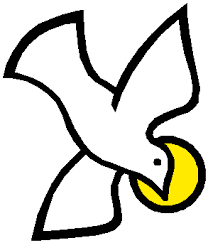 Formulario de publicación de fotos:Doy permiso a que cualquier foto donde mis hijos aparezcan durante el programa religioso sea publicada con el propósito de publicidad o fomentación del programa. Entiendo que las fotos se pueden publicar en la página de web, redes sociales, o publicaciones de la parroquia. Firma del Padre/Madre____________________________       Fecha________________Aviso: Debido a la situación actual con el Covid 19, cada grupo tendrá un cupo de Máximo de 15 estudiantes. Se le dará prioridad a las familias que pertenecen a nuestra parroquia.Please do not write below, for office use only.----------------------------------------------------------------------------------------------------------------Faith Formation 2019/2020Proof of payment.Received from: ____________________________________________________.Amount: $ __________. 		Cash □ 󠇌     Check □ #______      Date: ____________.Signature of Receipt: __________________________________________________________.        Payment plans are available within a short period of time from the date of registration..First Payment: ____________ Second Payment: ______________ Third Payment: ____________ Fourth Payment: ______________.	Aviso: Estudiantes de Segundo año en preparación para recibir sus Sacramentos tienen una cuota adicional para cubrir gastos de retiros y celebraciones.                   $40 Para Primera comunión y $100 Para confirmación                    Agradecemos su entendimiento.Nombre y apellidoEdadGrado EscolarSi el estudiante se está preparando para recibir un sacramento por favor seleccione.Si su estudiante está en Formacion de Fe regular deje vació.Si el estudiante se está preparando para recibir un sacramento por favor seleccione.Si su estudiante está en Formacion de Fe regular deje vació.Si el estudiante se está preparando para recibir un sacramento por favor seleccione.Si su estudiante está en Formacion de Fe regular deje vació.Si el estudiante se está preparando para recibir un sacramento por favor seleccione.Si su estudiante está en Formacion de Fe regular deje vació.Para uso de OficinaNo escriba en esta columnaGraciasEstudiante #1 ComuniónPrimer año Notas:Estudiante #1Confirmación Segundo año Notas:Estudiante #2ComuniónPrimer añoNotas:Estudiante #2ConfirmaciónSegundo añoNotas:Estudiante #3ComuniónPrimer añoNotas:Estudiante #3ConfirmaciónSegundo añoNotas:Estudiante #4ComuniónPrimer añoNotas:Estudiante #4ConfirmaciónSegundo añoNotas:La aportación financiera es para cubrir gastos y sostenimiento del programa.Miembros Registrados en nuestra ParroquiaRegistración Temprana Mayo/Junio/Julio  1 Estudiante = $75            2 Estudiantes (hermanos) = $140         3 Estudiantes o más (hermanos) = $160Registración Tardía Agosto/Septiembre:  1 Estudiante = $80            2 Estudiantes (hermanos) = $150         3 Estudiantes o más (hermanos) = $180Miembros NO Registrados en nuestra ParroquiaRegistración Temprana Mayo/Junio/Julio  1 Estudiante = $100          2 Estudiantes (hermanos) = $190          3 Estudiantes o más (hermanos) =$235 Registración Tardía Agosto/Septiembre1 Estudiante = $105            2 Estudiantes (hermanos) = $200          3 Estudiantes o más (hermanos) = $255Si al momento se encuentra en una situación económica difícil favor de contactarnos. Estamos para ayudarle.